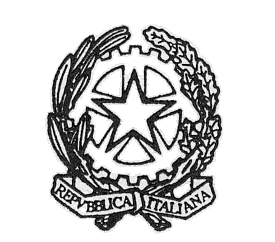 MINISTERO DELL’ISTRUZIONE, DELL’UNIVERSITÀ E DELLA RICERCAUFFICIO SCOLASTICO REGIONALE PER IL LAZIOISTITUTO DI ISTRUZIONE SUPERIORE«GIORGI-WOOLF»V.le P. Togliatti, 1161 – 00155 ROMA – Municipio V - Distretto XV –  06.121127300/1http://www.iisgiorgiwoolf.edu.it/  –   Codice Mecc.: RMIS121002  –  C.F.: 97977620588	 RMIS121002@istruzione.it	PEC: RMIS121002@pec.istruzione.itMODULO PER LA PRESENTAZIONE DEL PROGETTO:a.s.......................................TITOLO: REFERENTE/I:FINANZIATO DA:	Roma,							Il ReferenteContrassegnare con una X l’ambito di destinazione.DOCENTI INTERNI COINVOLTI:DOCENTI INTERNI COINVOLTI:DOCENTI INTERNI COINVOLTI:ESPERTI COINVOLTI:ESPERTI COINVOLTI:ESPERTI COINVOLTI:ALUNNI DESTINATARI:ALUNNI DESTINATARI:ALUNNI DESTINATARI:ASSISTENTI TECNICI: 	ASSISTENTI TECNICI: 	ASSISTENTI TECNICI: 	ASSISTENTI AMMINISTRATIVI:ASSISTENTI AMMINISTRATIVI:ASSISTENTI AMMINISTRATIVI:COLLABORATORI SCOLASTICI:COLLABORATORI SCOLASTICI:COLLABORATORI SCOLASTICI:SPAZI:SPAZI:SPAZI:STRUMENTI/APPARECCHIATURE:STRUMENTI/APPARECCHIATURE:STRUMENTI/APPARECCHIATURE:MONTE ORARIO TOTALE:MONTE ORARIO TOTALE:MONTE ORARIO TOTALE:TEMPI DI ATTUAZIONE: inizio previsto:TEMPI DI ATTUAZIONE: inizio previsto:TEMPI DI ATTUAZIONE: inizio previsto:conclusione prevista:conclusione prevista:conclusione prevista:incontri/settimana:incontri/settimana:incontri/settimana:incontri/mese:incontri/mese:incontri/mese:numero di ore/incontro:numero di ore/incontro:numero di ore/incontro:OBIETTIVI DEL PROGETTO CHE COLLEGANO L’ATTIVITA’ al P.O.F. :OBIETTIVI DEL PROGETTO CHE COLLEGANO L’ATTIVITA’ al P.O.F. :OBIETTIVI DEL PROGETTO CHE COLLEGANO L’ATTIVITA’ al P.O.F. :OBIETTIVI FORMATIVI:OBIETTIVI FORMATIVI:OBIETTIVI FORMATIVI:OBIETTIVI DISCIPLINARI:				OBIETTIVI DISCIPLINARI:				OBIETTIVI DISCIPLINARI:				:::MATERIALE DI CONSUMO:MATERIALE DI CONSUMO:MATERIALE DI CONSUMO:ATTREZZATURE E BENI INVENTARIABILI:ATTREZZATURE E BENI INVENTARIABILI:ATTREZZATURE E BENI INVENTARIABILI:MONITORAGGIO:MONITORAGGIO:MONITORAGGIO:indicatori specifici dell’attività e loro descrittori:indicatori specifici dell’attività e loro descrittori:indicatori specifici dell’attività e loro descrittori:BREVE DESCRIZIONE DELL’ATTIVITA’:BREVE DESCRIZIONE DELL’ATTIVITA’:BREVE DESCRIZIONE DELL’ATTIVITA’:Si allega progetto completo:si     noSi allega progetto completo:si     noSi allega progetto completo:si     noSi allega piano economicoSi allega piano economicoSi allega piano economico